REPUBLIKA HRVATSKA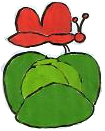 KOPRIVNIČKO-KRIŽEVAČKA ŽUPANIJAOSNOVNA ŠKOLA KOPRIVNIČKI BREGIAdresa: Trg svetog Roka 2, Koprivnički BregiRavnateljica: Karolina Vidović tel 048/220 596  Tajništvo tel/fax 048/830-008  Računovodstvo tel 048/220-595 Pedagog tel 048/830 086E-mail 1: os-koprivnicki-bregi.@kc.t-com.hr  E-mail 2: ured@os-koprivnicki-bregi.skole.hr    Web: www.os-koprivnicki-bregi.skole.hrKLASA:602-02/15-01/4URBROJ:2137-76-15-01/244Koprivnički Bregi, 20.7. 2015.DATUM OBJAVE:17.8.2015.Na temelju Zakona o poticanju zapošljavanja („NN“ br.57/12., 120/12.) u cilju korištenja mjere „Rad i staž i prijevoz – stručno osposobljavanje za rad bez zasnivanja radnog odnosa“ putem Hrvatskog zavoda za zapošljavanje i članka 59. Zakona o radu („NN“ br. 93/2014.), a u skladu s Planom prijema te Izmjenama i dopunama Plana prijema na stručno osposobljavanje bez zasnivanja radnog odnosa u OŠ Koprivnički Bregi za 2015. godinu Osnovna škola Koprivnički Bregi objavljujeJAVNI POZIV
za prijam osoba na stručno osposobljavanje bez zasnivanja radnog odnosa u
Osnovnoj školi Koprivnički Bregi
1. za radna mjesta učitelja /ice razredne nastave – dva (2) izvršitelja na puno radno vrijeme do 12 mjeseciUVJETIPonude za zasnivanje radnog odnosa mogu podnijeti svi kandidati (M - Ž) koji ispunjavaju uvjete iz čl. 105. Zakona o odgoju i obrazovanju u osnovnoj i srednjoj školi te Pravilnika o stručnoj spremi i pedagoško- psihološkom obrazovanju učitelja i stručnih suradnika u osnovnom školstvu.Osim uvjeta o stručnoj spremi kandidati za prijavu na ovaj Javni poziv moraju ispuniti sljedeće uvjete: - da je prijavljena u evidenciju nezaposlenih najmanje 30 dana i nema više od 12 mjeseci  evidentiranog staža u zvanju za kojeg se obrazovala, bez obzira na ukupno evidentiran staž u mirovinskom osiguranju, - ne postoje zapreke za zasnivanje radnog odnosa u školskoj ustanovi utvrđene člankom 106. Zakona o odgoju i obrazovanju u osnovnoj i srednjoj školi (N.N. 126/12 – pročišćeni tekst i 94/13.) 
-ispunjavaju uvjete za zasnivanje radnog odnosa iz Zakona o odgoju i obrazovanju u osnovnoj i srednjoj školi (N.N. 126/12 – pročišćeni tekst i 94/13).Kandidati koji ispunjavaju tražene uvjete dužni su uz prijavu dostaviti: - kratki životopis - dokaz o hrvatskom državljanstvu - dokaz o stručnoj spremi (preslika diplome)- elektronički zapis ili potvrda o podacima iz evidencije Hrvatskog zavoda za mirovinsko osiguranje o ostvarenom radnom stažu (izuzev osoba bez radnog staža)- uvjerenje da se protiv kandidata ne vodi kazneni postupak odnosno da nije pravomoćno
osuđen za kaznena dijela, ne starije od 6 mjeseci- potvrdu da se vodi kao nezaposlena osoba bez radnog iskustva duže od 30 dana i nema više od godinu dana staža u zvanju za koje se obrazovala Preslike traženih priloga ne moraju biti ovjerene, a osoba je prije sklapanja pisanog ugovora dužna dostaviti na uvid originalne dokumente.Pisane prijave podnose se u roku 8 dana od objave javnog poziva na oglasnoj ploči te mrežnoj stranici Hrvatskog zavoda za zapošljavanje i to neposredno ili preporučeno na adresu: Osnovna škola Koprivnički Bregi Trg svetog Roka 248000 Koprivnica-Koprivnički Bregi.Nepotpune i nepravodobne prijave neće se razmatrati.Javni poziv vrijedi od 17.8.2015.g.  do  25.8. 2015. godine.  Ravnateljica:                                                                                                Karolina Vidović, dipl.uč.